RSSA Steering group.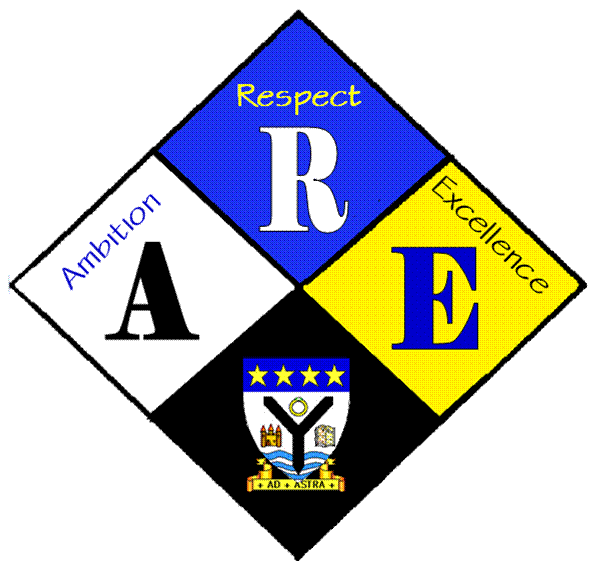 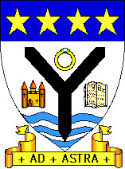 Year GroupRSS steering GroupDate:14/12/2016Present:Lewis BeckLauren ScottMegan HendersonLauren HarkerMatthew McGowanDr CannonChristopher RibbeckMr HutchisonIona BarclayItemIssues to be DiscussedNotesNext yearPrioritiesComplete charterDiscuss curriculum with social subEco group link inArrange AssemblyDay for ChangeLevel 1 action planCharter is primary focus for first week backDr Cannon /Mr HutchisonSet up meeting with Mrs GilmourIona to see MrMilliganCirculate labels / jars week 1 and start promoting.Think of anything else we can do to raise extra moneyGo through it and see how much progress we have made and what still needs to be done.